АДМИНИСТРАЦИЯ СОСЬВИНСКОГО ГОРОДСКОГО ОКРУГА ПРЕДУПРЕЖДАЕТ!!!В связи с несоответствием воды на водных объектах Сосьвинского городского округа в 100% проб требованиям гигиенических нормативов по санитарно-химическим показателям, по микробиологическим показателям (данные Роспотребнадзора) а также отсутствием оборудованных мест для массового отдыха населения у водных объектов общего пользования на территории Сосьвинского городского округа- запрещено купание, занятие спортом в реках Сосьвинского городского округа.Распоряжение администрации Сосьвинского городского округа от 23.05.2022  № 79  «Об обеспечении безопасности людей на водных объектах в летний период 2022 года на территории Сосьвинского городского округа»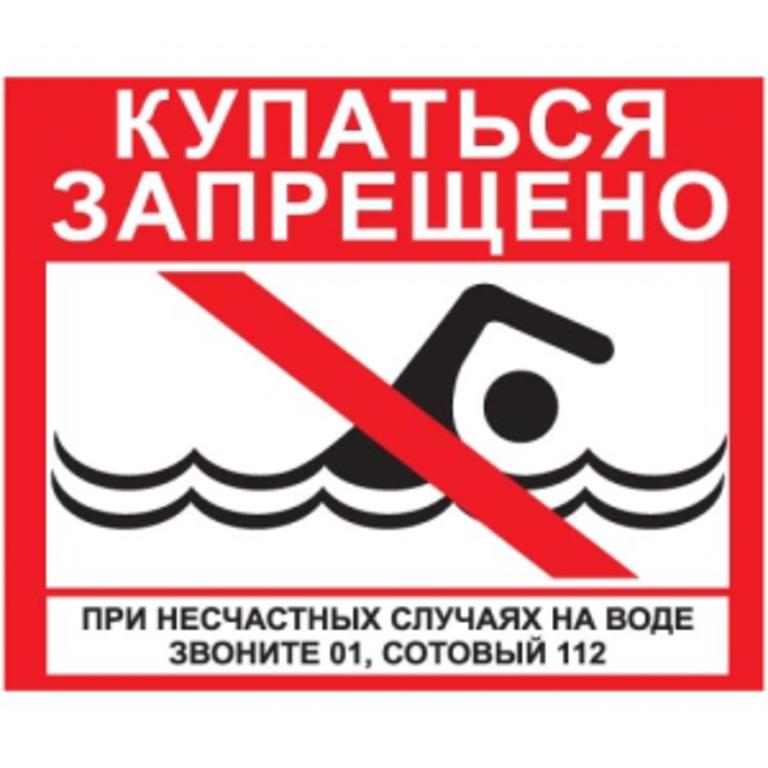 С уважением МКУ «УГЗ и ХО СГО»